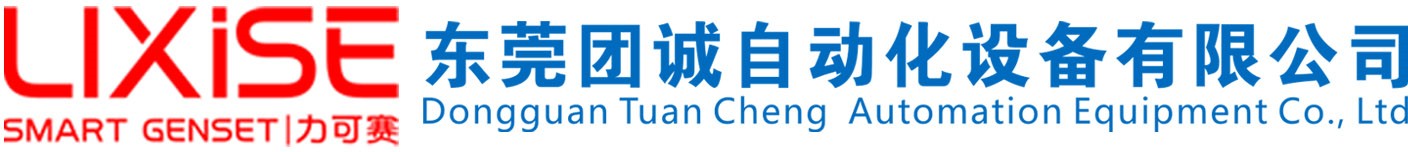 MX431Generator Automatic Voltage RegulatorOperation Manual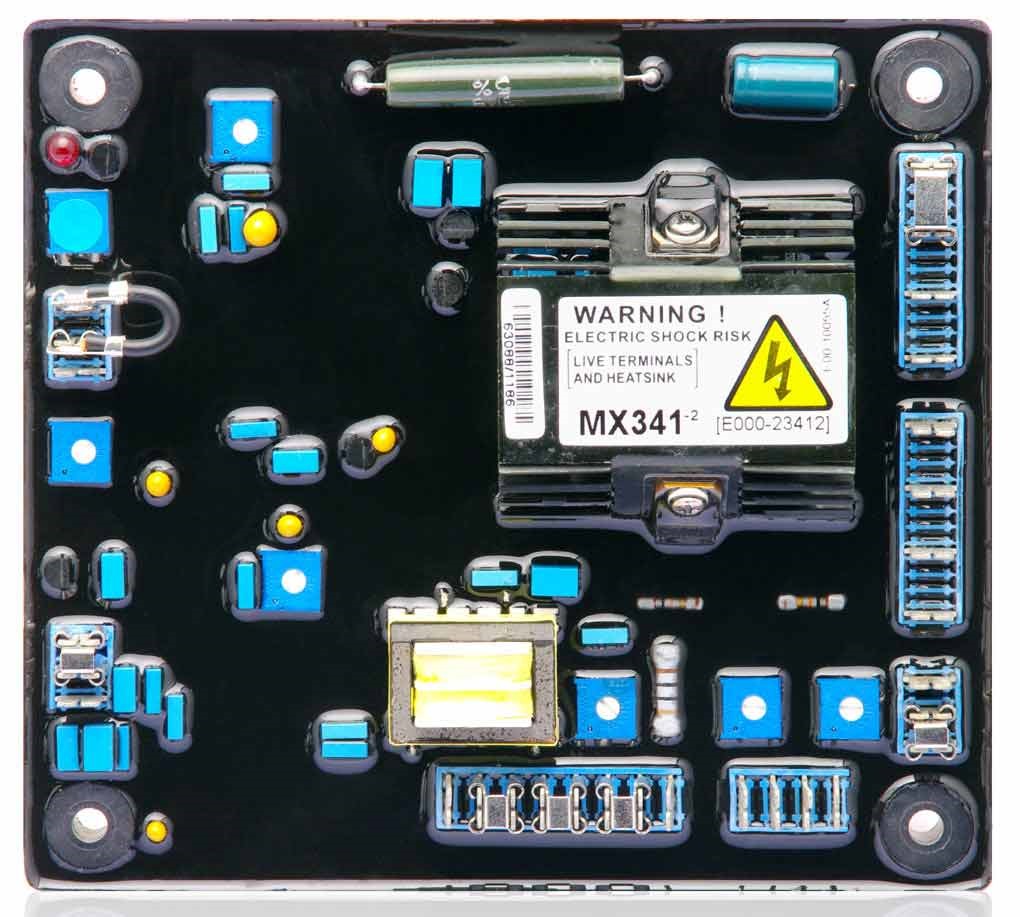 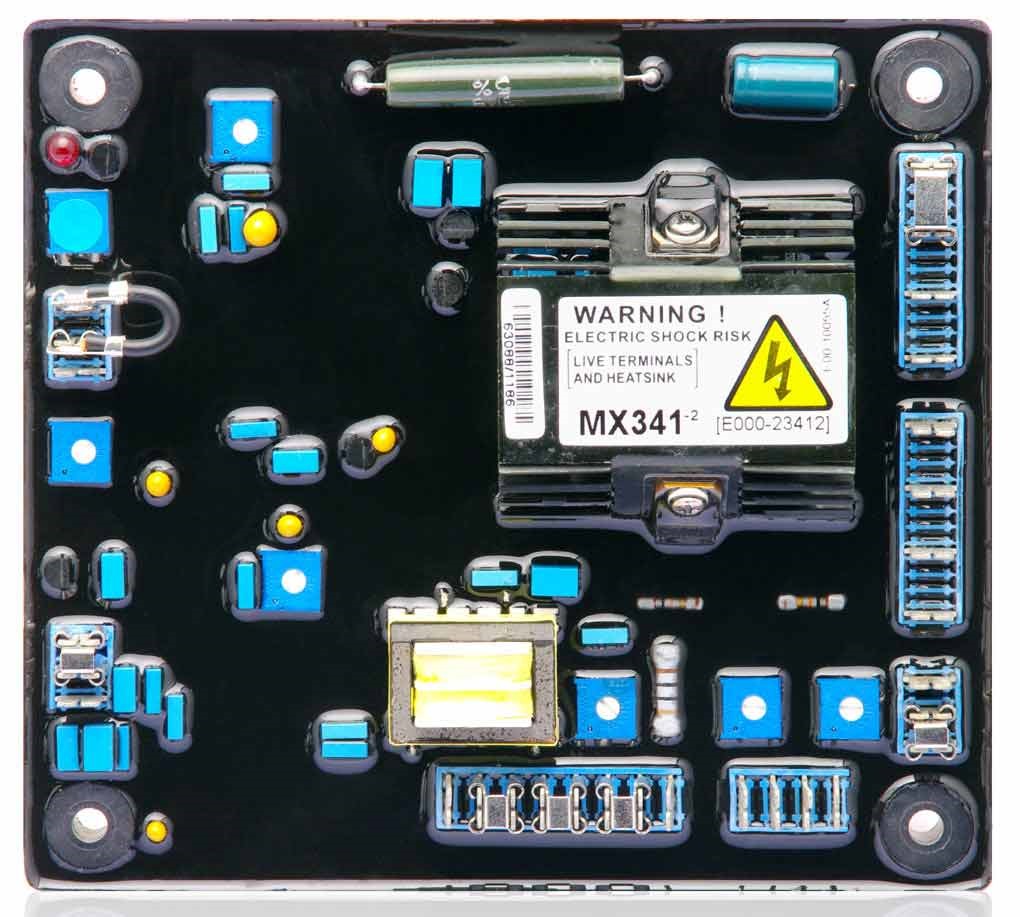 Self Excited Automatic Voltage Regulator_1	MX431SPECIFICATIONSensing InputVoltage	190 ~ 264 VAC Max, 1 phase, 2 wireFrequency	50 / 60 Hz, selectablePower Input (PMG)Voltage	170 ~ 220 VAC Max, 3 phase 3 wire Current	3A / PhaseFrequency	100 ~ 120 Hz, nominalOutputVoltage	Max. 120 VDCCurrent	Continuous 2.7A Intermittent 6A for 10 secResistance	Min. 15 ohmVoltage Regulation< ± 1% ( with 4% engine governing )Voltage Build-upResidual voltage at AVR terminal > 5 VACThermal Drift0.05% per C change in AVR ambientExternal Volt Adjustment± 10% with 1K ohm 1 watt trimmerUnit Power DissipationMax. 12 wattUnder Frequency Protection (Factory Setting)Set point 95% HzSlope 170% down to 30 HzCurrent Limit Input10 ohms burdenSensitivity range	0.5 ~ 1ASoft Start Ramp Time3 sec.Analogue InputMax. Input	± 5 VDCSensitivity	1V for 5% generator volt Input Resistance	1K ohmDroop InputBurden	10 ohmMax. sensitivity	0.07 A for 5% droop (PF=0) Max. input	0.33 AOver Voltage Detector InputSet point 300V. Time delay 1 Sec (fixed)CB trip coil volt	10 ~ 30 VDC / 0.5 Amp CB trip coil resistance 20 ~ 60 ohmsOver Excitation ProtectionSet point	90 VDCTime delay	10 sec (fixed)Typical System ResponseAVR response 10 msFiled current to 90% 80 msMachine Volt to 97% 300 msEnvironmental100Hz ~ 2K Hz 3.3gRelative Humidity 0 ~ 70 C 95% (see note 6)Operating temperature -40 to +70 CStorage temperature -40 to +85 CWeight394g ± 2%GENERAL DESCRIPTIONEA341 is a two phase sensed Automatic Voltage Regulator and forms part of the excitation system for a brush-less generator. Excitation power is derived from a three-phase permanent magnet generator (PMG), to isolate the AVR control circuitsfrom the effects of nonlinear loads and to reduce radio frequency interference on the generatorterminals. Sustained generator short circuit current is another feature of the PMG system.The AVR senses the voltage in the main generator winding and controls the power fed to the exciter stator and hence the main rotor to maintain the generator output voltage within the specified limits, compensating for load, speed, temperature and power factor of the generator.Soft start circuitry is included to provide a smooth controlled build up of generator output voltage.A frequency measuring circuit continually monitors the shaft speed of the generator and provides under-speed protection of the excitation system by reducing the generator output voltage proportionally with speed below a pre-settable threshold. A further enhancement of this feature is an adjustable VOLT per Hertz slope to improve engine recovery time on turbo charged engines. Soft start circuitry is included to provide a smooth controlled build up of generator output voltage.Uncontrolled excitation is limited to a safe period by internal shutdown of the AVR output device. This condition remains latched until the generator has stopped.Provision is made for the connection of a remote voltage trimmer, allowing the user fine control of the generator’s output.An analogue input is provided allowing connection to a controller or other external devices with compatible output.The AVR has the facility for droop CT connection, to allow parallel running with other similarly equipped generators.NOTE :Derate linearly from 3.7A at 50 C to 2.7A at 70 C.The stated voltage regulation may not be maintained in the presence of certain transmitted radio signals. Any change in regulation will fall within the limits in Criteria B of S.EN.61000-6-2 : 2001.After 10 minutes.Applies to Mod status E onwards. Generator de-rate may apply. Check with factory. Factory set, semi-sealed, jumper selectable.Any device connected to the analogue input must be fully looting (galvanically isolated from ground), with an insulation strength of 500Vac.Non condensing.SUMMARY OF AVR CONTROLSADJUSTMENT OF AVR CONTROLSVoltage AdjustmentThe generator output voltage is set at the factory, but can be altered by careful adjustment of the VOLT control on the AVR board, or by the external hand trimmer if fitted.Terminals 1 and 2 on the AVR will be fitted with a shorting link if no hand trimmer is required.If a replacement AVR has been fitted or re-setting of the VOLT adjustment is required, proceed as follows :Before running generator, turn the VOLT control fully anti-clockwise.Turn remote VOLT trimmer (if fitted) to midway position.Turn STABILITY control to midway position.Connect a suitable voltmeter (0~300V ac) across line to neutral of the generator.Start generator set, and run on no load at nominal frequency e.g. 50~53Hz or 60~63Hz.If the red Light Emitting Diode (LED) is illuminated, refer to the Under Frequency Roll Off (UFRO) adjustment.Carefully turn VOLT control clockwise until rated voltage is reached.If instability is present at rated voltage, refer to stability adjustment, then re-adjust voltage if necessary.Voltage adjustment is now completed.Stability AdjustmentThe AVR includes stability or damping circuit to provide good steady state and transient performance of the generator.A jumper link selector is provided to optimize the response of the stability circuit to various size generators.The link should be positioned as shown in the diagram according to the kW rating of the generator. The correct setting of the Stability adjustment can be found by running the generator at no load and slowly turning the stability control anti-clockwise until the generator voltage starts to become unstable. The optimum or critically damped position is slightly clockwise from this point (i.e. where the machine VOLT are stable but close to the unstable region).Under	Frequency	Roll	Off	(UFRO) AdjustmentThe AVR incorporates an under-speed protection circuit which gives a VOLT / Hz characteristic when the generator speed falls below a presentable threshold known as the “knee” point. The red Light Emitting Diode (LED) gives indication that the UFRO circuit is operating.The UFRO adjustment is preset and sealed and only requires the selection of 50 or 60Hz and 4 pole or 6 pole, using the jumper link as shown in the diagram. For optimum setting, the LED should illuminate as the frequency falls just below nominal,i.e. 47Hz on a 50Hz system or 57Hz on a 60Hz system.DROOP AdjustmentGenerators intended for parallel operation are fitted with a quadrature droop C.T. which provides a power factor dependent signal for the AVR. The C.T. is connected to S1, S2 on the AVR, (see generator wiring diagram for details). The DROOP adjustment is normally preset in the works to give 5% voltage droop at full load zero power factors. Clockwise increases the amount of C.T. signal injected into the AVR and increases the droop with lagging power factor (cos Ø). With the control fully anti-clockwise there is no droop.Trim AdjustmentAn analogue input (A1 A2) is provided to connect to the controller or other devices. It is designed to accept dc signals up to ±5 VOLT.The dc signal applied to this input adds to the AVR sensing circuit. A1 is connected to the AVR0 VOLT. Positive on A2 increases excitation. Negative on A2 decreases excitation.The TRIM control allows the user to adjust the sensitivity of the input. With TRIM fully anti-clockwise the externally applied signal has no effect. Clockwise it has maximum effect.Normal setting is fully clockwise when used with a controller.Er Excitation (EXC) AdjustmentThis adjustment is set and sealed in the works and should not be tampered with. An over excitation condition is indicated by the illumination of the red LED which also indicates under-speed running and over-volt.The generator must be stopped to reset an over-excitation trip.DIP AdjustmentThis feature is mostly used when the generator is coupled to turbo charged engines with limited block load acceptance. The feature works by increasing the V/Hz slope to give greater voltage roll off in proportion to speed.With the DIP control fully anti-clockwise, the generator voltage will follow the normal V/Hz line as the speed falls below nominal. Turning the DIP control clockwise provides greater voltage roll off aiding engine recovery.5. FITTING AND OPERATING (Refer to generator wiring diagram for connection details)Figure 1	Outline Drawing	UNIT : mm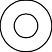 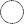 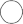 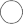 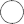 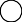 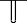 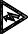 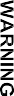 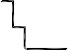 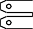 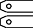 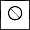 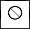 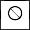 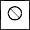 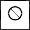 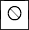 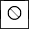 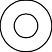 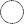 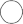 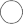 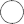 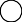 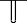 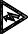 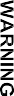 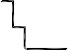 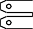 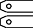 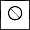 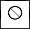 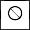 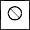 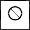 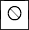 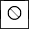 k1-k2 linked for normal operation.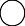 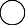 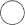 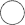 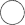 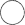 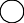 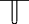 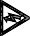 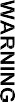 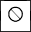 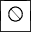 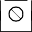 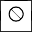 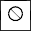 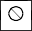 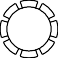 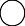 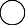 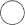 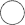 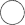 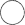 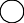 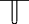 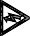 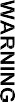 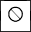 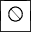 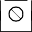 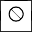 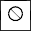 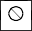 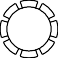 Figure 2	Disposition DrawingPMGExciter3Ø BridgeGeneratorG~C.T220VR S T1KFor external adjustedFigure 3 Wiring DrawingNote : When the system voltage over 220VAC, a transformer is necessary at sensing input terminal is recommend.※ Use only original supplied spare protection fuse for fuse replacement.※ Please accept our sincere apology if any modification in performance, specification or appearance is made without prior notice. 	_	_	_ 	6	MX431CONTROLFUNCTIONDIRECTIONVOLTTo adjust generator output voltageClockwise increases output voltageSTABILITYTo prevent voltage huntingClockwise increase the damping effectUFROTo set the UFRO knee pointClockwise reduces the knee point frequencyDROOPTo set the generator droop to 5% at 0pfClockwise increases the droopTRIMTo optimize analogue input sensitivityClockwise increases the gain or sensitivityEXCTo set the over excitation cut off levelClockwise increase the cut off levelDIPTo set the frequency related voltage dipClockwise increases the voltage dipINDICATOR LED3-1 4P/60HZ3-2 4P/50HZC-B 90KW~550KW B-A OVER 550KW2-1 6P/50HZNO LINK 6P/50HZ